What is a successful reader?This activity has been created to be led by a member of library staff for when there are class visits to the library, and aims to encourage children to think about what it means to be a successful reader. It is based on research which demonstrates the importance of children having positive perceptions and beliefs about themselves as readers, and recognising the different ways in which they can develop as readers. It has been tried and tested in primary schools as a whole class activity, but would also work well in libraries, either with whole classes or smaller groups of children.  Resource Success 1 is optional and not recommended for younger children/less experienced writers.  Post-it notes and pencils would be helpful to support with this activityIntroduce the activity and yourself:Introducing the activity: Today we are going to talk about what it means to be a good or successful reader.  You’ll all have ideas about this, and I’d really like to hear what you think. There’s an activity that you can all do after we’ve finished talking about it.Introducing yourself: Introduce yourself and share the times where you’ve felt like a successful reader, for example, found a new author you really like, made a good book recommendation to a friend, spent time thinking about the illustrations within a book, etcActivity:Ok, I’m interested in what you think makes a good or successful reader.  Encourage hands up and get lots of ideas from children.Ok, I’m not going to give you some post it notes, and I’d like you to get into groups of 2-3 to write down as many ideas as you remember.  For example: ‘knows what type of books they like’, ‘enjoys reading’.After a few minutes gather these up and organise.Provide children with chart (Success 1) to fill in for themselves, listing ways in which they want to be successful readers.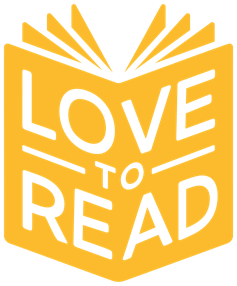 